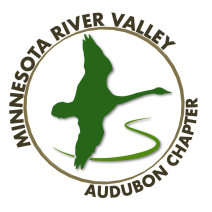       MRVAC Board Meeting Minutes:  March 26, 2020Present via video teleconference:  Rita Baden (phone), Rob Daves, Lee Ann Landstrom, Ken Oulman, Matthew Schaut, Walt Stull, Steve Weston, Bob Williams. The treasurer’s report and minutes were distributed ahead of time; there was no agenda distributed.   Matthew called the meeting to order at 8:07 p.m.  A quorum was present. Secretary:  On Rob’s motion and Ken’s second, the board unanimously approved the February minutes.  Treasurer: Total assets and total net worth at the end of February is $59,387.47, which includes revenue from one of Craig Mandel’s Costa Rica trips.Membership: No report.Programs:  Steve reported that there was no March and April meeting because of the coronavirus.  He will reschedule those speakers for next year.  A speaker from The Raptor Center is scheduled for the May program.  He has scheduled Rob Schultz, executive director for Audubon Minnesota for the June program.  Trumpeter newsletter:  Matthew said there a special coronavirus edition of The Trumpeter with trip cancellation news is scheduled for April 1.  There may be a full edition next month.  Steve said the Salt Lake trip is likely to be canceled.  Old business:Rob updated the board on the website redesign progress.  He asked the board for an okay to proceed with using electronic payment for dues payment. Bob reminded the board that the renewal for the current host is April 28.  The original proposal from web developer Christine Tierney that Rob distributed to board members on Jan. 17 was approved 8-0 via email vote.  Matthew needs to sign the proposal before she can start.  The board tentatively picked a color palate for the site.  Rob, Bob and Matthew will work with Christine as the web committee, along with Craig Mandel (calendar). Rob volunteered to serve as the board’s point of contact with her.  Birdathon:  “Social distance Birdathon.  See the newsletter.  Postpone the event until May.  The board agreed to change the allocation for the 180th Street Marsh project to give the full $5,000 to land purchase, and deal with funding issues for the kiosk later.Walt reported that we’ve sent award letters to the Red-headed Woodpecker, Osprey, and Friends of the Refuge organizations.  There was no new business.On Bob’s motion and Rita’s second, the decision was unanimous to adjourn the meeting at 8:41  p.m. Respectfully submitted:  Rob Daves, secretary